Appel à candidature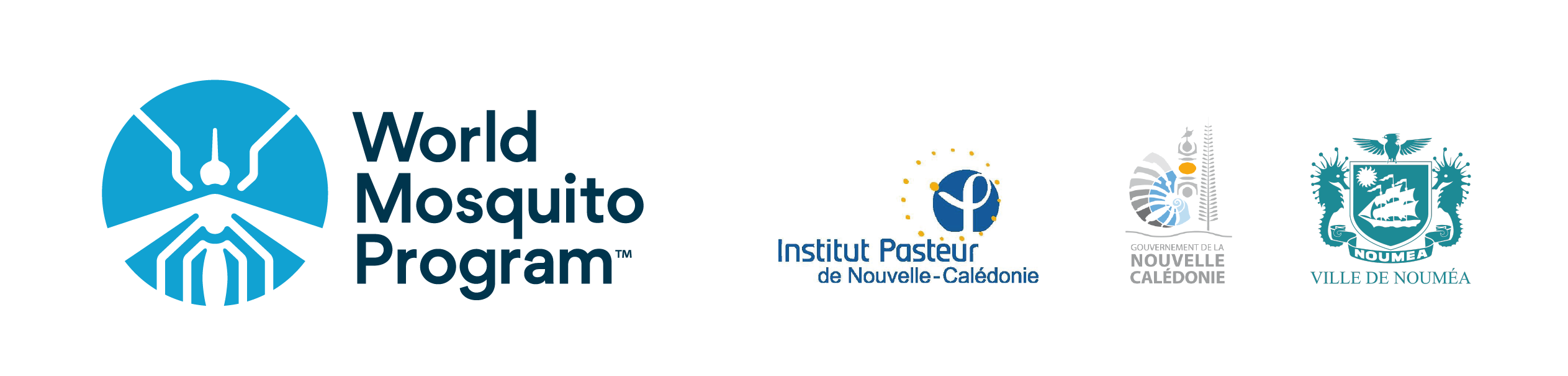 Intitulé du posteResponsable de la communication et de l’engagement communautaireWorld Mosquito Program – NoumeaRéférenceWMPN-IPNC-2-2018ContratInstitut Pasteur de Nouvelle-Calédonie pour le World Mosquito Program NouméaLieu d’affectationWorld Mosquito Program NoumeaAdresse postale :(sous couvert IPNC – BP 61 – 98845 Nouméa Cedex)Type de posteResponsable de la communication et de l’engagement communautaireType de contratCDD 12 mois renouvelable, avec renouvellement de 3 à 6 mois. A pourvoirseptembre 2018ContexteLe « World Mosquito Program » (WMP) est un programme de recherche, de l’Université Monash en Australie, dont l’objectif est de prévenir la transmission des arbovirus, responsables de maladies impactant la santé des populations vivant dans les régions tropicales et subtropicales. Au niveau mondial il vise, par l’amélioration de la santé, à réduire considérablement l’impact financier des arboviroses sur les systèmes de santé des régions touchées par ces maladies, et répond là à un des enjeux du plan Do Kamo porté par la Nouvelle-Calédonie et l'ensemble des partenaires du projet.Le programme « World Mosquito Program » est basé sur l’introduction dans les moustiques Aedes aegypti d’une bactérie connue dans le milieu naturel appelée Wolbachia qui permet de réduire la capacité des moustiques à transmettre à l’homme des virus comme le virus de la dengue, du chikungunya et du Zika. Après des années de recherche en laboratoire sur Wolbachia, le « World Mosquito Program » a réalisé des essais en conditions naturelles depuis 2011 qui ont montré que cette méthode a la capacité de maintenir de façon efficace dans le milieu naturel des moustiques porteurs de Wolbachia.  Le programme entend aujourd’hui affiner à moindre coût la mise au point de la méthode à plus grande échelle dans les zones urbaines dans les pays touchés par la dengue. C’est dans ce cadre que le consortium qui réunit des partenaires calédoniens (IPNC, Ville de Nouméa, Gouvernement de la Nouvelle-Calédonie) autour de la Monash University a été créé. Identification du poste Le projet de Nouméa recherche les services d’un responsable de la communication et de l’engagement communautaire pour travailler à temps plein uniquement sur ce programme.  Accompagnée par une agence de communication recrutée pour ce projet et aidé de deux chargés de l’engagement communautaire, le responsable de la communication et de l’engagement communautaire devra élaborer et mettre en place une campagne de communication afin d’obtenir l’adhésion du public au « World Mosquito Program – Noumea » et la participation de la population aux lâchers de moustiques porteurs de la bactérie Wolbachia. Le responsable de la communication et de l’engagement communautaire devra : Établir des relations précieuses avec les principaux dirigeants et intervenants (tels que les groupes de référence, les groupes communautaires et les médias).Développer, réviser et gérer de manière proactive les activités de communication internes et externes, à travers les médias numériques et imprimés, y compris le site Web, brochures / dépliants, discours, annonces, communiqués de presse, bulletins d'information, etc.Assurer le pilotage de la communication et de l’engagement communautaire dans l’ensemble de la ville de Nouméa.Rendre compte régulièrement et à la demande du chef de projet des avancées dans ce domaine.Gérer le budget qui lui est alloué.Organiser les rencontres nécessaires au projet.Respecter les délais et gérer les aléas.Atteindre les objectifs fixés et suivre les indicateurs  de la communication et de l’engagement communautaire.QualificationBac + 3 à +5 : formation universitaire de préférence en journalisme / communication5 ans d’expérience requis en marketing et/ou en communication, gestion de projetsPermis de conduire indispensableBonne maîtrise de l’anglais et du français (écrit et oral)Connaissance du territoire de l’étude (Nouméa).CompétencesPour répondre aux missions fixées pour ce poste à responsabilités, il est souhaité les compétences suivantes : Expérience demandée :Expérience démontrée dans l’élaboration et la mise en œuvre de campagnes de communication, en communication de proximité et en gestion de projets.Bonnes connaissances des canaux médiatiques de communication : réseaux sociaux outils de marketing numérique, agences de communication.Solide expérience de la gestion des agences de marketing et de communication externes.Expérience en management d’équipe et animation.Aptitudes démontrées à influencer efficacement, à collaborer et à négocier les résultats avec un éventail d’intervenants (internes et externes), de manière professionnelleConnaissance et expérience du contexte social, sociétal, culturel calédonien.Savoir-faire :Diriger une équipe en charge de l’engagement communautaire  Guider et former les équipes du projet et les prestataires extérieurs interagissant avec les communautés, afin d’assurer la cohérence et la qualité des messages avec les objectifs du projet Etablir et gérer un groupe de référence communautaire pour le projetDévelopper et gérer la mise en œuvre d’une chaîne de plusieurs acteurs en communication et en engagement communautaire Orienter des conseils stratégiques, de marketing et de communication et aider à obtenir un soutien externe.Savoir définir et suivre les objectifs, identifier les partenaires à associer en engagement communautaire, savoir planifier les tâches et organiser les ressources, développer des procédures pour suivre les progrès de l’engagement communautaire et le budget.Recruter et gérer une agence de marketing et de communication externe qui doivent fournir des études de marché de qualité afin de garantir l’efficacité de la campagne et identifier les opportunités potentiellesMettre en place une stratégie de campagne adaptées au contexte local et alignée sur les objectifs du projet Mener une série d’initiatives de marketing et de communication dans le cadre de la campagne, y compris les médias et les réseaux sociaux, la communication de proximité et en extérieur Établir et gérer un système de gestion de questions pour le projet Construire et maintenir des relations solides avec un éventail d’intervenants internes et externes, y compris les responsables locaux, les associations et les organisations à but non lucratif.  Analyser et rendre compte régulièrement au chef de projet de la performance de la campagne par rapport aux objectifs et aux indicateurs clés du modèle d’acceptation du public.Savoir-être :Aisance relationnelle (aptitudes à dynamiser le travail avec les partenaires et acteurs locaux, aisance dans la prise de parole, diplomatie).Excellente capacité de rédaction et de communication.Autonomie, sens des responsabilités, discrétion, confidentialité, sens de l’engagement.Capacité d’adaptation, créativité, polyvalence.Sens de l’organisation, rigueur, réactivité.Disponibilité, gestion du stress.Maîtrise du pack Office.Grand intérêt pour l’engagement communautaire.Fortes capacités à fédérer et faire adhérer les communautés au projet. Forte aptitude à la négociation.Liens hiérarchiques particuliers à ce programmeSous la responsabilité administrative du directeur de l’Institut Pasteur de Nouvelle-Calédonie, et du chef de projet, le responsable de la communication et de l’engagement communautaire rendra compte régulièrement au chef de projet de la planification, des avancées dans ce domaine, des difficultés relatives à l’engagement communautaire.  Il ne pourra en aucune manière être sollicité pour une autre activité que celle qui concerne le WMP-Nouméa pour lequel il aura été recruté. CandidatureLettre de motivation, lettres de recommandations (2) et Curriculum Vitae à adresser au format pdf par e-mail. Documents à fournir en anglais et en français.Date limite de dépôt des candidatures : 31/08/2018.Destinataires : justine.lisiak@worldmosquito.org, florie.cheilan@worldmosquito.org, vincent.richard@worldmosquito.org                 